АДМИНИСТРАЦИЯ МУНИЦИПАЛЬНОГО ОБРАЗОВАНИЯ ГОРОДСКОГО ПОСЕЛЕНИЯ  ГОРОД МОСАЛЬСК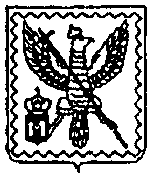 КАЛУЖСКОЙ ОБЛАСТИПОСТАНОВЛЕНИЕг. Мосальск26 февраля 2020 года		        	                                                         № 33
Об утверждении проектов планировки территории и проектов межевания территории МО ГП «Город Мосальск»       В соответствии с п.20 ч.1 ст.14 Федерального закона от 06.10.2003г. №131-ФЗ «Об общих принципах организации местного самоуправления в Российской Федерации», ст.45, 46 Градостроительного кодекса Российской Федерации, Уставом муниципального образования городского поселения «Город Мосальск», с учетом протокола и заключения о результатах публичных слушаний от 18.10.2018г. администрация муниципального образования городского поселения «Город Мосальск»                                             ПОСТАНОВЛЯЕТ:      1. Утвердить проекты планировки территории и проекты межевания территории:           - проект планировки территории и проект межевания территории земельного участка, расположенного в границах кадастровых кварталов 40:16:190304, 40:16:190303 (в районе улиц Калужская, Ломоносова, Революции г. Мосальска Калужской области), площадью 8,73 га;      - проект планировки территории и проект межевания территории земельного участка, расположенного в границах кадастрового квартала 40:16:190204 (в районе улиц Гагарина, Калужская г. Мосальска Калужской области), площадью 19,28 га.     2. Проекты планировки территорий и проекты межевания территорий, указанные в п.1 настоящего постановления, подлежат опубликованию в порядке, установленном для официального опубликования муниципальных правовых актов, иной официальной информации, в течении семи дней со дня её утверждения и размещению на официальном сайте администрации муниципального образования городского поселения «Город Мосальск».     3.  Настоящее постановление вступает в силу с момента его подписания.Глава администрации   МО ГП «Город Мосальск»                                                    Е.Ю. Голополосов